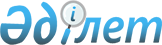 On approval of food standards, provision of clothing, shoes and textile products for minors held in special institutions and organizations
					
			
			
			Unofficial translation
		
					Decree of the Government of the Republic of Kazakhstan No. 297 dated March 7, 2012
      Unofficial translation
      In accordance with  Article 22-5 of the Law of the Republic of Kazakhstan dated July 9, 2004 “On Prevention of Infraction among the minors and prevention of child neglect and homelessness”, the Government of the Republic of Kazakhstan hereby DECREES AS FOLLOW: 
      1. Approve the attached:
      1) food standards of minors held in special institutions and organizations;
      2)  standards for provision clothing, shoes and textile products for minors held in special institutions and organizations.
      2. This Decree shall be enforced upon expiry of ten calendar days after the first official publication. Food standards of minors held
in special institutions and organizations
      Notes:
      1. In summer healthful period (up to 90 days), on Sundays, holidays, on vacation days, the rate of food expenses increases by 10 percent.
      2. The replacement of certain food products shall be allowed in accordance with the table of replacement products approved by the Decree of the Government of the Republic of Kazakhstan "On approval of Sanitary Rules" Sanitary and epidemiological requirements for objects of education and upbringing of children and teenagers" Standards  for provision clothing, shoes and textile products for minors held in special institutions and organizations.
					© 2012. «Institute of legislation and legal information of the Republic of Kazakhstan» of the Ministry of Justice of the Republic of Kazakhstan
				
      The Prime Minister of the Republic of Kazakhstan

K. Massimov 
Approved by
the Decree of the Government of
the Republic of Kazakhstan
No. 297 dated March 7, 2012 
Name
The norm for one minor 

(per day) in grams)
1
2
Rye bread
150
Wheat bread
200
Wheat flour
35
Potato flour
3
Groats, bean, pasta
75
Potatoes
400
Vegetables and other greens
470
Fresh fruit
250
Dried fruits
15
Juices
200
Confectionery
25
Sugar
70
Butter
50
Vegetable oil
18
Egg (pieces)
1
Milk, fermented milk products
500
Cottage cheese
70
Meat
100
Poultry
30
Fish and herring
110
Sausage products 
25
Sour cream
10
Cheese
12
Tea
0,2
Coffee
4
Cocoa
2
Salt
8
Spice
2
Yeast
1Approved by
the Decree of the Government of
the Republic of Kazakhstan
No. 297 dated March 7, 2012 
Name
Unit of measurement 
For one minor
For one minor
Name
Unit of measurement 
Number
wear period 

(years)
1
2
3
4
Uniform 
Uniform 
Uniform 
Uniform 
Winter coat, fur coat
piece
1
2
Light overcoat, utility jacket
piece
1
2
School uniform 
set
1
1
White cotton shirt for boys
piece
2
2
Sports uniform and gym shoes
set
1
1
Suit for boys
set
3
2
Dress (skirt, blouse) for girls
piece
3
2
Housecoat for girls
piece
2
2
Cotton top shirt for boys
piece
3
1
Sunday woolen dress 
piece
2
1
Sunday woolen suit 
set
1
1
Woolen sweater (cardigan) 
piece
1
2
Sunday summer dress 
piece
2
1
Gaiters for girls
piece
2
1
Summer headdress
piece
1
1
Winter headdress
piece
1
2
Autumn and spring headdress
piece
1
2
Underwear
set
2
1
Handkerchief
piece
4
1
Trouser belt for boys
piece
1
1
Union scarf
piece
1
2
Gloves (mittens)
pair
2
1
Bra for girls
piece
3
1
Tank top, underpants
piece
3
1
Cotton tights, socks, stockings
pair
3
1
Woolen tights, socks, stockings
pair
2
1
Boots, shoes (sandals)
pair
3
1
Trainers 
pair
1
1
House-shoe 
pair
2
1
Boots, bootees (winter)
pair
1
1
Rubber boots
pair
1
2
Skiing cap 
pair
1
2
Nightgown pajamas
pair
2
1
Tights
pair
5
1
Swimsuit, swimming trunks
pair
1
1
Working dress
set
1
2
Briefcase, bag
piece
2
2
Suitcase
piece
1
5
Textile products 
Textile products 
Textile products 
Textile products 
Sheet
piece
3
2
Duvet cover
piece
2
3
Pillowcase for pillow (bottom)
piece
1
4
Pillowcase for pillow (upper)
piece
3
2
Cotton waffle towel
piece
3
2
Terry towel
piece
3
3
Woolen or wadded blanket
piece
1
6
Cotton blanket 
piece
1
4
Mattress
piece
1
4
Pillow
piece
1
8
Cover
piece
1
6
Bedside rug 
piece
1
4